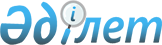 Қазақстан Республикасы Үкіметінің "Дарын" мемлекеттік жастар сыйлығын беру жөніндегі комиссияның құрамын бекіту туралы
					
			Күшін жойған
			
			
		
					Қазақстан Республикасы Үкіметінің 2012 жылғы 26 қарашадағы № 1491 Қаулысы. Күші жойылды - Қазақстан Республикасы Үкіметінің 2014 жылғы 15 желтоқсандағы № 1318 қаулысымен      Ескерту. Күші жойылды - ҚР Үкіметінің 2014.12.15 № 1318 қаулысымен.      «Қазақстан Республикасы Үкіметінің «Дарын» мемлекеттік жастар сыйлығы туралы» Қазақстан Республикасы Үкіметінің 1996 жылғы 7 тамыздағы № 983 қаулысына сәйкес Қазақстан Республикасының Үкіметі ҚАУЛЫ ЕТЕДІ:



      1. Қоса беріліп отырған Қазақстан Республикасы Үкіметінің «Дарын» мемлекеттік жастар сыйлығын беру жөніндегі комиссияның құрамы бекітілсін.



      2. «Қазақстан Республикасы Үкіметінің «Дарын» мемлекеттік жастар сыйлығын беру жөніндегі комиссияның құрамын бекіту туралы» Қазақстан Республикасы Үкіметінің 2010 жылғы 23 қарашадағы № 1237 қаулысының (Қазақстан Республикасының ПҮАЖ-ы, 2011 ж., № 2, 22-құжат) күші жойылды деп танылсын.



      3. Осы қаулы қол қойылған күнінен бастап қолданысқа енгізіледі.      Қазақстан Республикасының

      Премьер-Министрі                                 С.Ахметов

Қазақстан Республикасы   

Үкіметінің        

2012 жылғы 26 қарашадағы 

№ 1491 қаулысымен     

бекітілген        

Қазақстан Республикасы Үкіметінің «Дарын»

мемлекеттік жастар сыйлығын беру жөніндегі комиссияның

құрамы
					© 2012. Қазақстан Республикасы Әділет министрлігінің «Қазақстан Республикасының Заңнама және құқықтық ақпарат институты» ШЖҚ РМК
				Жұмағұлов Бақытжан Тұрсынұлы-Қазақстан Республикасының Білім және ғылым министрі, төрағаӘбенов

Мұрат Абдуламитұлы-Қазақстан Республикасының Бiлiм және ғылым вице-министрі, төрағаның орынбасарыӨтешев

Нұрлан Сүлейменұлы-Қазақстан Республикасы Білім және ғылым министрлігі Жастар ісі комитеті төрағасының міндетін атқарушы, хатшы«Театр және кино, әдебиет, журналистика» секциясы«Театр және кино, әдебиет, журналистика» секциясы«Театр және кино, әдебиет, журналистика» секциясыМұхамедиұлы

Арыстанбек-Қазақстан Республикасы Білім және ғылым министрлігі «Т. Жүргенов атындағы Қазақ ұлттық өнер академиясы» мемлекеттік мекемесінің ректоры, Қазақстан Республикасының еңбек сіңірген мәдениет қайраткері, секция жетекшісі Нұрғалиев

Тұрсынбек Әбдібайұлы-Қазақстан Республикасы Мәдениет және ақпарат министрлігі Мәдениет комитетінің «Күләш Байсейітова атындағы Ұлттық опера және балет театры» республикалық мемлекеттік қазыналық кәсіпорнының бас балетмейстеріМейрамов

Тілектес Уахитұлы-Қазақстан Республикасы Бiлiм және ғылым министрлiгi «Қазақ ұлттық өнер университеті» мемлекеттiк мекемесiнiң профессоры, Қазақстан Республикасының халық әртісі, театр және кино актеріНөгербек

Бауыржан Рамазанұлы-Қазақстан Республикасы Бiлiм және ғылым министрлiгi «Қазақ ұлттық өнер университеті» мемлекеттiк мекемесiнiң өнертану кафедрасының меңгерушісі, кинотанушы, тарихшы және кино теоретигі, киносыншы, педагог, профессорЖүсіп

Нұртөре Байтілесұлы-«Айқын» газетінің директоры – бас редакторы (келісім бойынша)«Спорт» секциясы«Спорт» секциясы«Спорт» секциясыТұрлыханов

Дәулет Болатұлы-Қазақстан Республикасының еңбек сіңірген жаттықтырушысы, «ФИЛА» бюросының мүшесі, секция жетекшісі (келісім бойынша)Бектенова

Айгүл Бақытжанқызы-Қазақстан Республикасы Спорт және дене шынықтыру істері агенттігі Жоғары жетістіктер спорты және спорт резерві департаментінің қысқы спорт түрлері басқармасының бастығыЫбыраев

Мақсұт Сансызбайұлы-«Бәйтерек» Қазақстан футбол командасының аға жаттықтырушысы, кикбоксингтен әлем чемпионы (2005 жыл) (келісім бойынша) Омарова

Лейля Хакімқызы-Астана қаласының көркем гимнастикадан бас жаттықтырушысы, Қазақстан Республикасының еңбек сіңірген жаттықтырушысы (келісім бойынша)Сәрсекбаев

Бақыт Әбдірахманұлы-Қазақстан Республикасының еңбек сіңірген боксшысы, Азия ойындарының чемпионы (2006 жыл, Доха қаласы), жазғы Олимпиада ойындарының чемпионы (2008 жыл, Пекин қаласы) (келісім бойынша)«Эстрада, классикалық музыка, халық шығармашылығы» секциясы«Эстрада, классикалық музыка, халық шығармашылығы» секциясы«Эстрада, классикалық музыка, халық шығармашылығы» секциясыМұсаходжаева

Айман Қожабекқызы-Қазақстан Республикасы Бiлiм және ғылым министрлiгi «Қазақ ұлттық өнер университеті» мемлекеттiк мекемесiнiң ректоры, Қазақстан Республикасының халық әртiсi, «Әлем әртiсi» құрметті атағының иегері, Халықаралық шығармашылық академиясының академигі, профессор, секция жетекшісіБайбосынов

Қайрат Әукенұлы-Қазақстан Республикасы Бiлiм және ғылым министрлiгi «Қазақ ұлттық өнер университеті» мемлекеттiк мекемесiнiң дәстүрлі ән кафедрасының меңгерушісі, профессор, Қазақстан Республикасының халық әртісі, Қазақстан Республикасы Мемлекеттік сыйлығының лауреатыМайғазиев

Сәкен Қордабайұлы-әнші, «МузАрт» тобының қатысушысы (келісім бойынша)Албан

Нұрлан-Қазақстан Республикасы Бiлiм және ғылым министрлiгi «Ж. Елебеков атындағы республикалық эстрада-цирк колледжі» республикалық мемлекеттік қазыналық кәсіпорны актерлік шеберлік кафедрасының оқытушысы, әнші, «Жастар» жастар сыйлығының лауреатыСилин

Михаил Анисимович-Астана қаласының білім басқармасы Махамбет Өтемісов атындағы «Оқушылар сарайы» мемлекеттік коммуналдық қазыналық кәсіпорны бишілер тобының жетекшісі, Қазақстан Республикасының еңбек сіңірген мәдениет қызметкері, Қазақстан Республикасының құрметті білім қызметкері«Дизайн және бейнелеу өнері» секциясы«Дизайн және бейнелеу өнері» секциясы«Дизайн және бейнелеу өнері» секциясыМұхамедиев

Қоңыр Әбділдәұлы-Астана Суретшілер кеңесінің төрағасы, Қазақстан Республикасының еңбек сіңірген қайраткері, Қазақстан Суретшілер одағының мүшесі, секция жетекшісі (келісім бойынша)Әлтаев

Базарбай Еркебайұлы-Қазақстан Республикасы Мәдениет және ақпарат министрлігі Мәдениет комитетінің тарихи-мәдени мұра басқармасының бастығыАсылханов

Ермек Сабырұлы-Қазақстан Республикасы Бiлiм және ғылым министрлiгi «Қазақ ұлттық өнер университеті» мемлекеттiк мекемесiнiң көркемөнер факультетінің деканы, педагогика ғылымдарының докторы, профессорИжанов

Байқоңыр Ижанұлы-Қазақстан Республикасы Бiлiм және ғылым министрлiгi «Қазақ ұлттық өнер университеті» мемлекеттiк мекемесiнiң бейнелеу өнері кафедрасының меңгерушісі, педагогика ғылымдарының кандидатыОспанов

Айтуар Кенжеғараұлы-Қазақстан Сәулетшілер одағының мүшесі, Қазақстан Республикасының құрметті сәулетшісі, Қазақстан Республикасының мәдениет қайраткері (келісім бойынша)«Ғылым және қоғамдық қызмет» секциясы«Ғылым және қоғамдық қызмет» секциясы«Ғылым және қоғамдық қызмет» секциясыӘбдірайымова

Гүлмира Серікқызы-Қазақстан Республикасының Тұңғыш Президенті Қорының жанындағы жас ғалымдар кеңесінің төрайымы, Қазақстан Республикасы Бiлiм және ғылым министрлiгi «әл-Фараби атындағы Қазақ ұлттық университеті» республикалық мемлекеттік қазыналық кәсіпорны әлеуметтану және әлеуметтік жұмыс кафедрасының меңгерушісі, әлеуметтану ғылымдарының докторы, профессор, секция жетекшісіАяған

Бүркітбай Ғелманұлы-Қазақстан Республикасы Білім және ғылым министрлігі «Мемлекет тарихы институты» мемлекеттік мекемесінің директорыМәженов

Ринат Қатиетолдаұлы-Қазақстан Республикасы Президентінің «Болашақ» халықаралық стипендиясы стипендиаттары қауымдастығының атқарушы директоры (келісім бойынша)Сыдықов

Нұрлан Ерболатұлы-«Нұр Отан» халықтық демократиялық партиясы «Жас Отан» жастар қанаты атқарушы хатшысының міндетін атқарушы (келісім бойынша)